Allegato ADOMANDA DI AMMISSIONE A FINANZIAMENTOSpett.leRegione MarcheDirezione Politiche SocialiVia G. da Fabriano n. 360125 - Ancona regione.marche.politichesociali@emarche.itOggetto: Il sottoscritto_______________________________ nato a ________________________ (_____)il __/__/___ residente nel Comune di ______________________________________________ inVia/Piazza ________________________________ n. _____ C.F. ________________________in qualità di legale rappresentante dell’Ente ___________________________________________ con sede legale ___________________________ (______) in Via/Piazza ______________________________________________________ n°_____ del Comune di _________________ Partita IVA _________________________ Codice fiscale ___________________________ delegato con Deliberazione del Comitato dei Sindaci n. _______ del __/__/____ all’attuazione del progetto “Ulteriore implementazione e miglioramento dei servizi erogati dagli Ambiti Territoriali Sociali - Progetti di continuità DGR 646/2019, erogati dall’Ambito n. ___”C   H   I   E   D   Edi poter beneficiare dei finanziamenti di cui alla DGR _______________. A tal fine,D I C H I A R Asotto la propria responsabilità ai sensi degli artt. 46 e 47 del D.P.R. n. 445/2000, quanto segue:che il Comitato dei Sindaci dell’Ambito Territoriale Sociale n. _____ con propria deliberazione n. ___ del_______ ha approvato il progetto in oggetto ed i suoi allegati, che formano parte integrante e sostanziale dello stesso atto e ha delegato all’Ente capofila “___________________” la gestione del progetto in oggetto;ha preso atto che le spese ammissibili del progetto decorrono dal 01/07/2022 fino al 30/06/2023.che gli stessi sportelli finanziati sono privi di barriere architettoniche, così come risulta da apposita dichiarazione sostitutiva di atto notorio dell’ufficio tecnico del Comune presso cui ha sede ogni singolo sportello (che viene conservata agli atti dall’Ente capofila di ATS); che il personale dedicato alle funzioni finanziate dalla DGR _______, deve essere in possesso dei requisiti morali di cui al comma a) dell’art. 17 del regolamento regionale n. 13/2004;di essere in regola con le disposizioni di cui alla L. 68/99;di rispettare la normativa vigente in materia di sicurezza sul lavoro di cui al D. Lgs. n. 81 del 9 aprile 2008;di conoscere ed applicare le normative comunitarie e regionali che regolano il POR Marche FSE 2014-2020.E   S’ I M P E G N A nell’ottica di miglioramento dei servizi, a raggiungere i seguenti obiettivi:obiettivi quantitativi:il conseguimento di una percentuale di fruizione pari o superiore al 2,5%, (quantità di contatti, prese in carico e interventi erogati in rapporto alla popolazione residente);obiettivi qualitativi:l’applicazione della metodologia per la presa in carico di cui all’Allegato E alla DGR 1223/2016 e s.m.i.;l’attivazione, laddove previsto, del Programma d’Intervento Per la Prevenzione dell’Istituzionalizzazione dei minori a rischio, denominato PIPPI.Allegati:Atto di approvazione del progetto da parte del Comitato dei Sindaci dell’ATS, citato in dichiarazione;Formulario del progetto e suoi allegati (F2, F3, F4)L’allegato F1 relativo ad ogni operatore inserito nel gruppo di progettoCopia del documento d’identità in corso di validità.Data ________________________Firma del Legale RappresentanteEnte capofila dell’ATS___________________________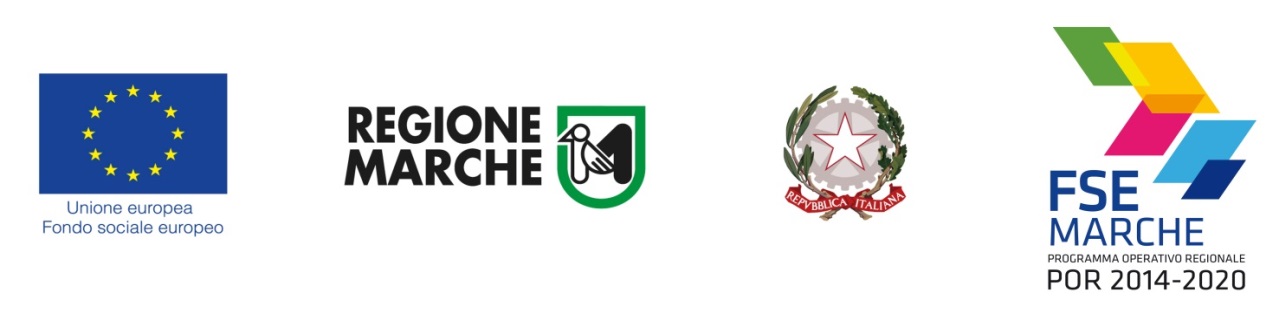 